Бюджетное профессиональное образовательное учреждение Омской области «Седельниковское училище № 65».МАСТЕР-КЛАСССварка деталей из стали стыковым швом в нижнем положении ПМ.02.  Сварка и резка деталей из различных сталей, цветных металлов и их сплавов, чугунов во всех пространственных положениях по профессии 150709.02 Сварщик (электросварочные и газосварочные работы)Составил: Баранов Владимир Ильич                                                                                                             мастер производственного обученияСедельниково, Омская область, 2015Мастер-класс.  Сварка деталей из стали стыковым швом в нижнем положении.1. Подготовка сварочной цепи к работе.1.1. Подсоедините сварочные кабели к клеммам источника питания сварочной дуги.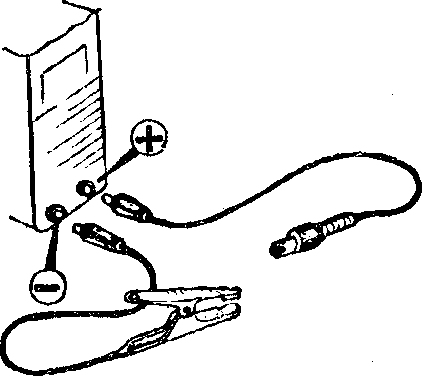 1.2. Закрепите обратный провод на сварочном столе при помощи струбцины или пружинной клеммы.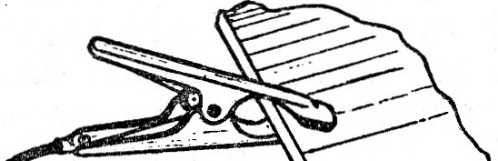 1.3. Произведите запуск в работу сварочного выпрямителя, соблюдая порядок его включения в сеть электропитания и правила обслуживания.1.4.Определите величину сварочного тока (1св) для сварки пластин в нижнем положении, пользуясь рекомендациями приведенной здесь таблицы.Для сварки пластин электродом 0 3 мм выберите силу тока в диапазоне от 90 до 120 А, например, 1св = 105 А.1.5.Установите выбранное вами значение сварочного тока ручкой потенциометра на лицевой панели выпрямителя.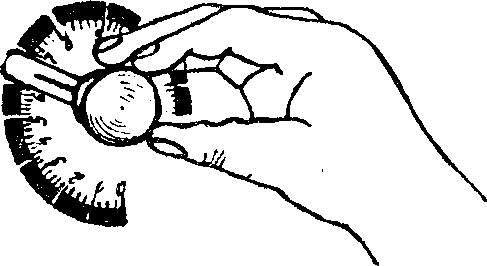 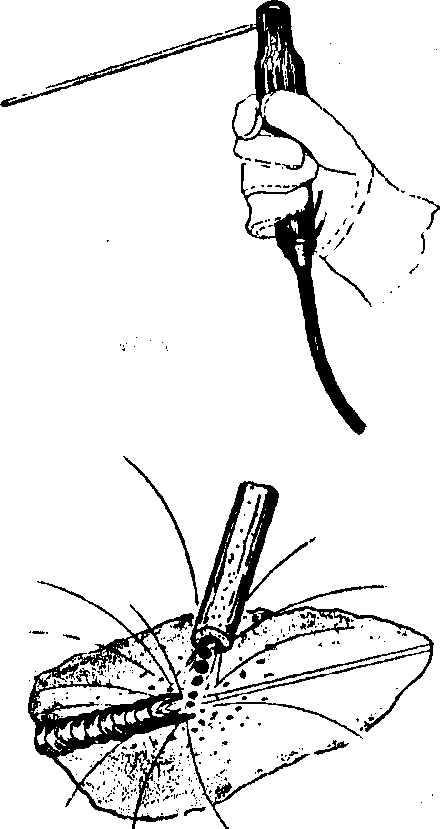 1.6.Возьмите электрод марки МР-3, Д-  3 мм и закрепите его в зажиме      электрододержателя.1.7. Произведите опробование и регулировку режима сварки на вспомогательной пластине толщиной 4 мм.2. Сварка пластин без разделки кромок.Возьмите подготовленные под сварку пластины без скоса кромок, размером 4x100x300 мм и разместите их на ровной поверхности рабочего стола.Произведите сборку пластин:-состыкуйте свариваемые кромки пластин с зазором 2.0 мм, выдерживая его равномерным по всей длине.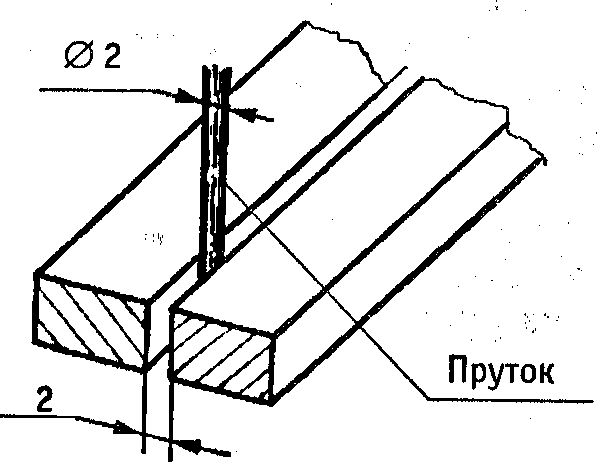 -возьмите электродержатель и закрепите состыкованные кромки, для чего наложите две прихватки длиной ~ 15—20 мм на расстоянии 10—15 мм от обоих концов стыка.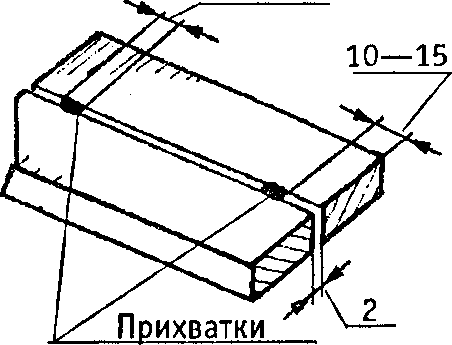 Удалите прутки из зазора, наденьте защитные очки с прозрачными стеклами, обейте и сметите шлак с поверхности прихваточных швов.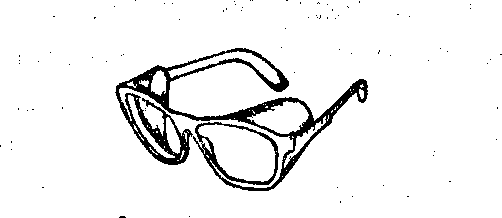 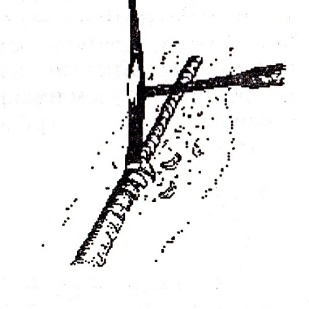 2.4. Переверните собранные пластины на обратную сторону.Возьмите проволочную щетку и произведите зачистку поверхности пластин по ширине ~ 15—20 мм с обеих сторон стыка.Сметите мусор волосяной щеткой.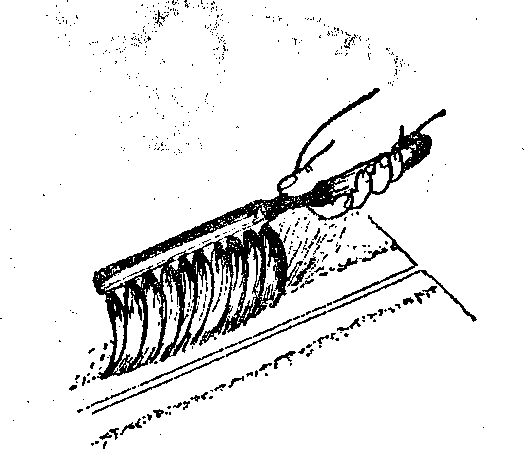 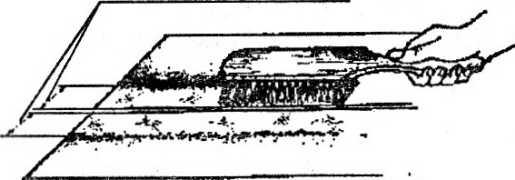 2.5. Уложите пластины на рабочем столе в нижнее или	слегка наклонное положение (под углом - 5—15°).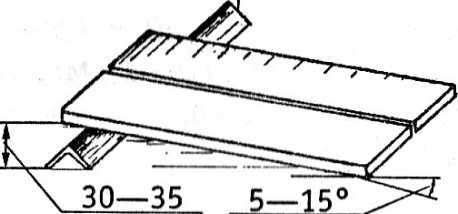 2.6. Выполните сварку стыкового соединения пластин однопроходным швом в следующей последовательности:— возьмите новый электрод марки МР-3 Д- 3 мм и закрепите его в зажиме электрододержателя;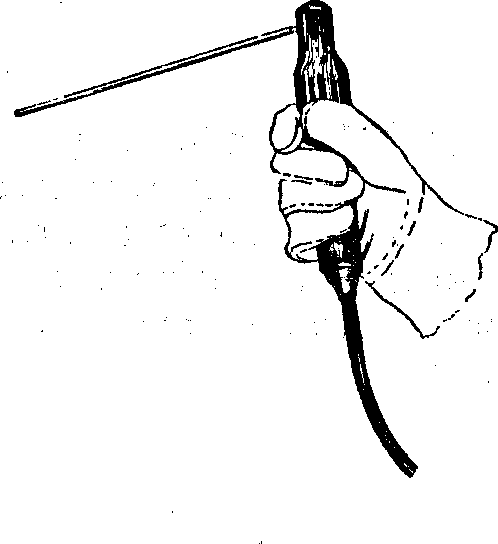 -опустите на лицо защитную маску и, придерживая рукой пластины, зажгите дугу в верхней точке стыка касанием торца электрода одной из кромок;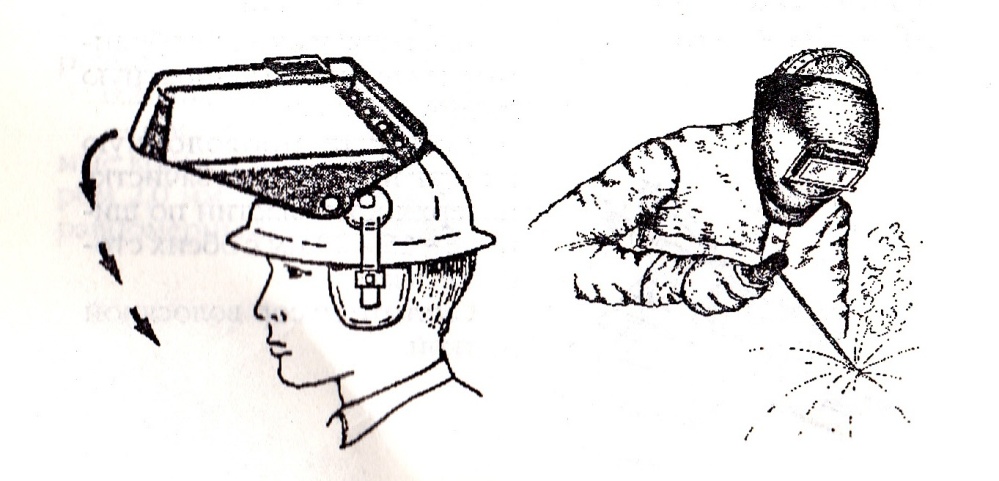 -подведите электрод в начало стыка и быстро наклоните его так, чтобы электрод находился в плоскости, перпендикулярной пластинам под углом 15—30° к вертикали;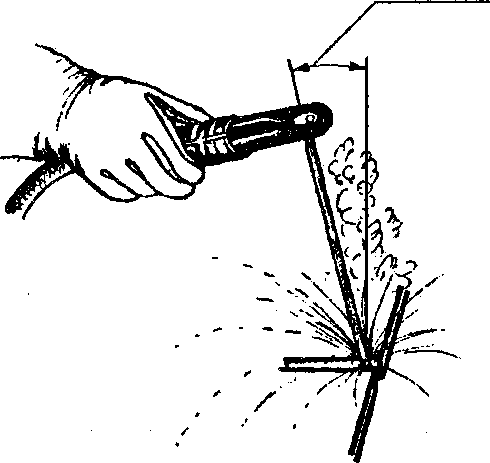 -при появлении капли расплавленного металла начинайте поступательное движение электрода в направлении сварки;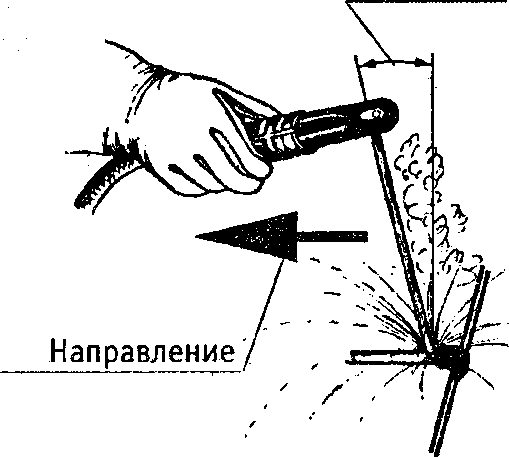 -ведите сварку однопроходным швом с плавным поступательным перемещением электрода, выдерживая постоянной длину дуги; при удлинении дуги будет уменьшаться глубина провара кромок и увеличиваться разбрызгивание жидкого металла;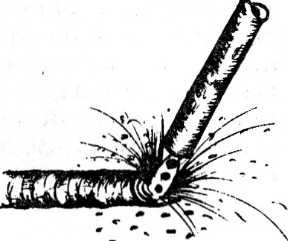 -выполняйте сварку с равномерной частотой поперечных колебаний электрода; при высокой частоте поперечных колебаний замедляется скорость сварки, что может привести к перегреву металла и появлению подрезов в околошовных зонах; сварной шов формируется высоким с резкими переходами к основному металлу;                                                         подрез металла-не допускайте чрезмерного увеличения скорости поступательного движения электрода по стыку: образующийся шов будет иметь вытянутые удлиненные чешуйки, уменьшается глубина провара и ширина шва;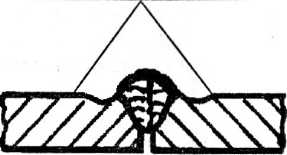                                                                         удлиненные чешуйки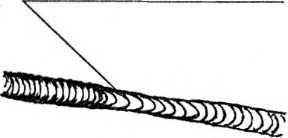 не допускайте перегрева кромок; чрезмерный перегрев кромок сопровождается быстрым увеличением зоны нагрева и яркости свечения расплавляемого металла с мгновенным образованием сквозного отверстия (прожога) под дугой и способствует протёку жидкого металла;                                                                                 электрод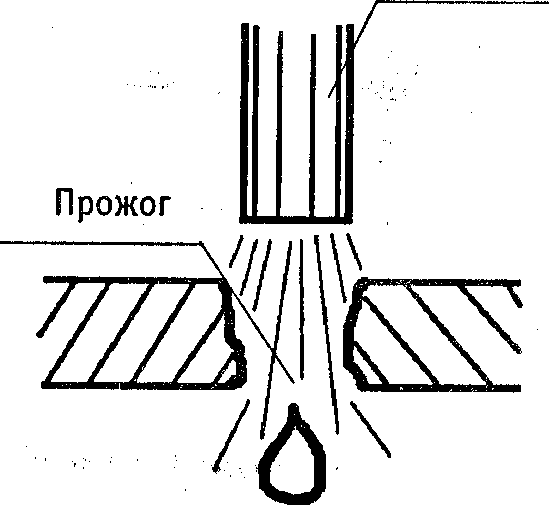 -ведите сварочную дугу строго по стыку, не допуская ее отклонения от оси зазора; отклонение дуги от оси зазора может быть причиной непровара кромок и смещения положения шва;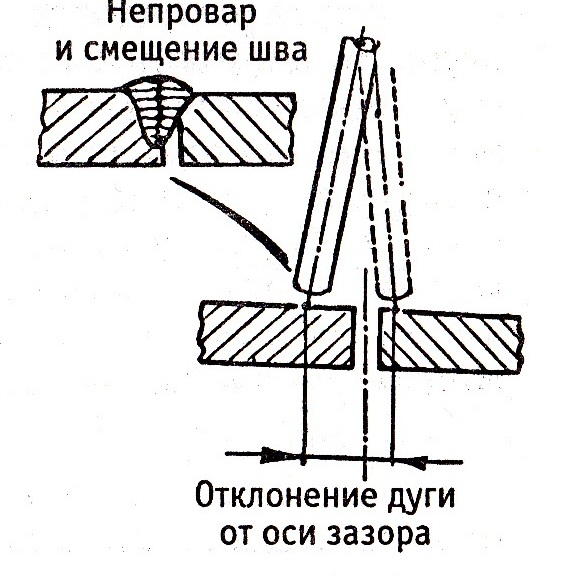 -продолжайте процесс сварки, соблюдая технику манипулирования электродом до конца соединения; меняйте электрод на новый при полном его сгорании;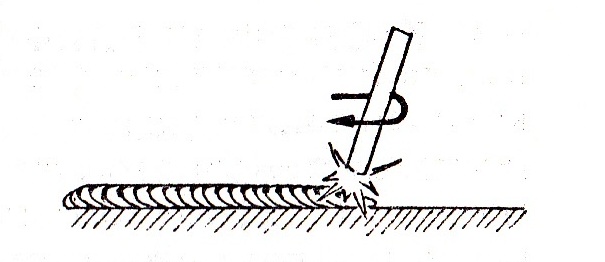 - выполните концовку шва с заваркой кратера,  используя ранее приобретенные навыки.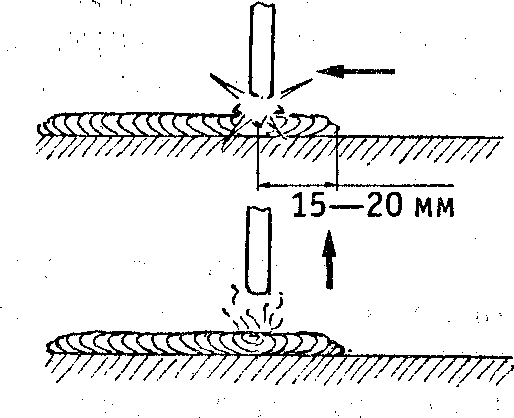  Отложите электрододержатель, наденьте защитные очки с прозрачными стеклами.Обейте шлаковую корку с поверхности выполненного шва, произведите зачистку поверхности шва стальной (проволочной) щеткой.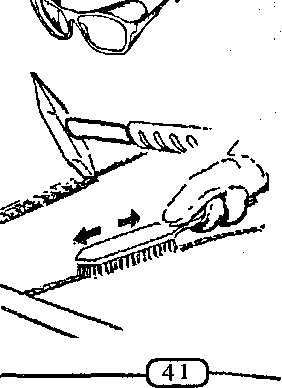 Осмотрите шов и отметьте возможные дефекты.Нормально выполненный шов должен быть мелкочешуйчатым, иметь равномерную ширину и высоту, плавные очертания, без резких переходов к основному металлу без подрезов основного металла.                                                           7-9 мм                                                   0,5-2.5 мм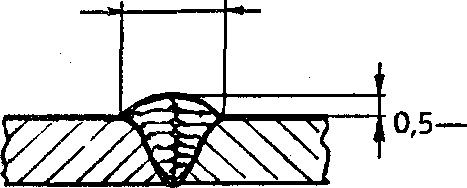 Диаметр электрода, ммСила сварочного тока, А2,060—902,580—1103,090-1204,0140—1805,0180—220